MAN Lion’s Coach 49 +1 + 1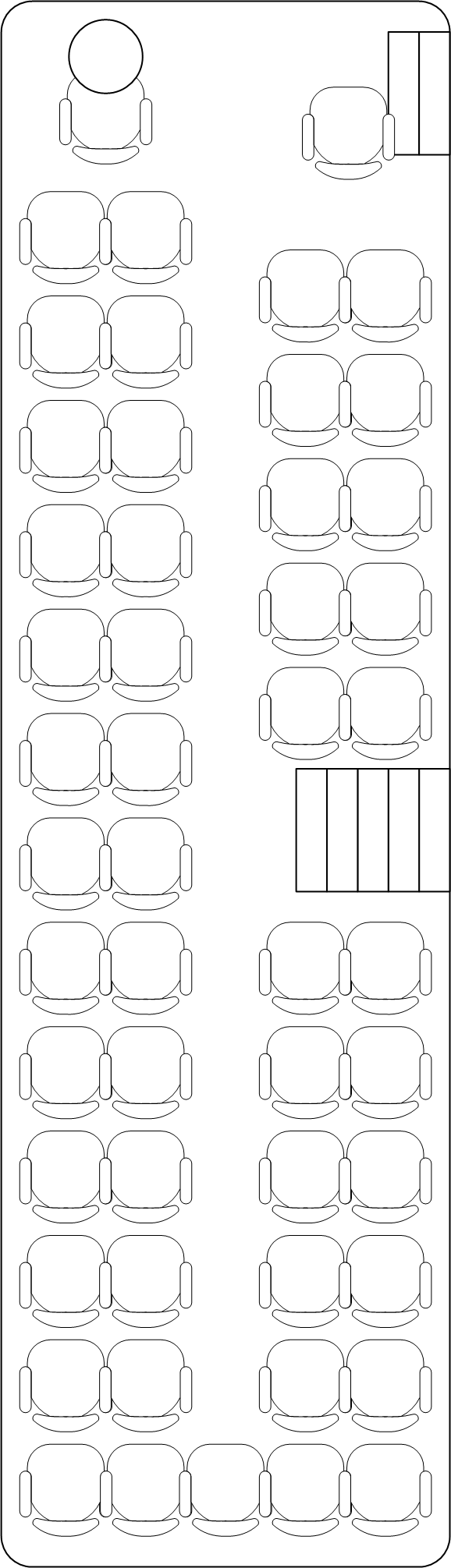 Uwagi:1234563456789107891011121314111213141516171815161718192021221920212223242526272829303132333435363738394041424344454647484912622732842953063173283393410351136123713381439154016411742184319442045214622472348244925